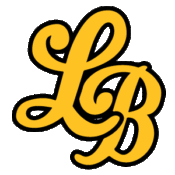 Attendance Tracking FormThis form is to be used anytime there is a baseball activity taking place within Langley Baseball Association. This includes meetings, practices, skill development clinics/camps, games, coaching clinics, umpire clinics.Any and all activities must have ALL attendees tracked.This is a requirement of the BC Ministry of Health and a requirement of sanctioning by Baseball BC.This form MUST be returned to your Association/Club Contact Person and records held for a minimum of 90 days by the association/club.This area must be completed by the Attendance Tracker for this Activity (all fields are mandatory) Please collect the following information from EVERY participant/spectator at this activity.This information is critical should an outbreak occur around the time of this activity. It is important that the BC Health Authority has access to this information quickly so that all persons in attendance can be contacted.Screening questions:1. Are you exhibiting any symptoms of COVID-19 (fever, dry cough, chest or respiratory pain?)2. Has any member of your household exhibited any symptoms of COVID-19 within the last 14 days?3. Have you or any other member of your household arrived from outside Canada in the past 14 days?Full Name of Person Completing Form:Phone Number of Person Completing Form:Email of Person Completing Form:Date of Activity:Location/Park Name/Baseball Diamond:Physical Address of Activity, if not a park or public facility:Type of Activity:PracticeGameSkill Development Camp/ClinicMeeting Coaching or Umpire clinicAttendingName of AttendeePhone NumberEmail